                ҠАРАР                                                                     Р Е Ш Е Н И Е         16 апрель 2024 й.    	     № 61                    16 апреля 2024 г.О внесении изменений в решение Совета сельского поселения Баймурзинский сельсовет муниципального района Мишкинский район Республики Башкортостан от 16 февраля 2024 № 52 «Об установлении земельного налога на территории сельского поселения Баймурзинский сельсовет муниципального района Мишкинский район Республики Башкортостан»В соответствии с Федеральным законом от 06 октября 2003 года № 131-ФЗ 
«Об общих принципах организации местного самоуправления в Российской Федерации», Налоговым кодексом Российской Федерации, Совет сельского поселения Баймурзинский сельсовет муниципального района Мишкинский район Республики Башкортостан двадцать девятого созыва р е ш и л:1.Внести в решение Совета сельского поселения Баймурзинский сельсовет муниципального района Мишкинский район Республики Башкортостан от 16 февраля  2024 № 52 «Об установлении земельного налога на территории сельского поселения Баймурзинский сельсовет муниципального района Мишкинский район Республики Башкортостан» следующие изменения:1.1. пункт 3.1 изложить  в новой  редакции:3.1. Освободить от уплаты земельного налога:- ветеранов и инвалидов Великой Отечественной войны;- семьи с тремя и более несовершеннолетними детьми.Налоговая льгота предоставляется в размере подлежащей уплате налогоплательщиком суммы налога в отношении объекта налогообложения, находящегося в собственности налогоплательщика и не используемого налогоплательщиком в предпринимательской деятельности. При определении подлежащей уплате налогоплательщиком – физическим лицом суммы налога налоговая льгота предоставляется в отношении одного объекта налогообложения каждого вида разрешенного использования по выбору налогоплательщика вне зависимости от количества оснований для применения налоговых льгот.2. Настоящее решение обнародовать путем размещения на информационном стенде в здании администрации сельского поселения Баймурзинский сельсовет муниципального района Мишкинский район Республики Башкортостан (д. Баймурзино, ул. Мичурина, зд.10) и разместить на официальном сайте Администрации муниципального района Мишкинский район Республики Башкортостан https://mishkan.ru в разделе поселения Баймурзинский сельсовет.   3. Настоящее решение вступает в силу со дня его официального опубликования в средствах массовой информации и распространяется на правоотношения, возникшие с 01.01.2024, начиная с налогового периода 2023 года. 	Глава сельского поселения                                                Р.А. СайдугановБашкортостан Республикаһының Мишкэ районы муниципаль районыныңБаймырза  ауыл советыАуыл биләмәһе  Советы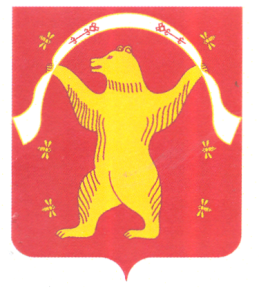 Совет сельского поселения Баймурзинский сельсовет муниципального района Мишкинский районРеспублики Башкортостан